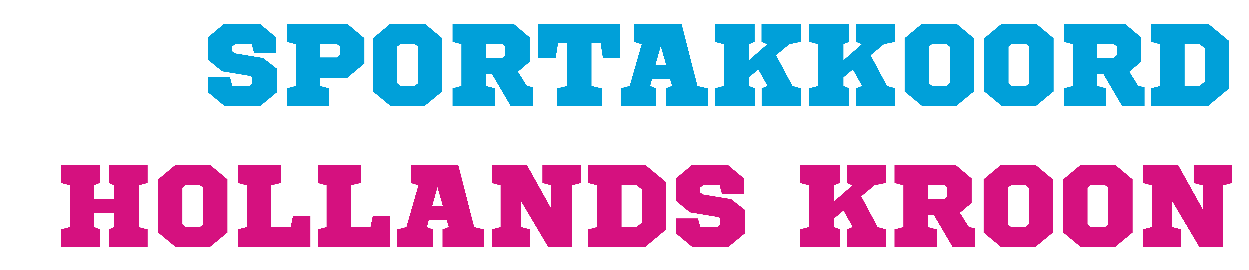 De voorbereidingDoel/doelgroepBeschrijving van het doel, de aanleiding en de doelgroep van het evenement.ProgrammaBeschrijving van het programma, met de datum en tijden. Planning/taken voorbereidingContactgegevensCommunicatieplanWanneer ga je wat communiceren, naar wie doe je dat en via welke weg. BegrotingHet evenementDagprogramma ActiviteitenBeschrijving van de activiteiten op het evenement.Planning/taken tijdens evenementMaterialenlijstPlattegrondPlattegrond van het terrein waar het evenement plaatsvind en waar welke activiteit plaatsvind.DeelnemersNa het evenementPlanning/taken afbouwEvaluatie Hoe ga je het evenement evalueren.Wat Tijd WanneerWieWatWieTelefoonMailOrganisatieWanneer Wie WatHoeUitgave prijs€ € € € €Totaal€ Inkomstenprijs€ € € € €Totaal€ Tijd WatWanneerWieWatMateriaalAantalKostenNaamOrganisatieContactgegevensWanneerWieWat